NOC	CAN/USA/19/1NOC	CAN/USA/19/2Motivos:	El texto actual aporta la claridad, integridad y flexibilidad suficiente para que la Unión responda al entorno extremadamente dinámico de las telecomunicaciones.NOC	CAN/USA/19/3Motivos:	En su redacción actual, el Artículo 4 constituye los cimientos para mantener un marco jurídico estable de la Unión. Por tanto, Estados Unidos y Canadá no proponen cambios a este importante artículo.NOC	CAN/USA/19/4Motivos:	Estados Unidos y Canadá proponen que no se modifique (NOC) el Artículo 5 de la Constitución, los términos utilizados en la Constitución (CS) y definidos en su Anexo, ni los términos utilizados en el Convenio (CV) y definidos en su Anexo. Consideramos que las actuales definiciones son flexibles y neutrales desde el punto de vista de la tecnología, por lo que mantenerlas en su forma actual contribuirá a garantizar la estabilidad esencial de los instrumentos fundamentales de la Unión. Las definiciones actuales permiten a la Unión responder a los rápidos cambios que se producen en el entorno de las telecomunicaciones y lograr los máximos beneficios para los miembros de la UIT. Además, muchas administraciones han incorporado estas definiciones en sus leyes y reglamentos nacionales, y se verían obligadas a enmendarlos si se revisaran esas definiciones. Estados Unidos y Canadá estiman que las actuales definiciones ofrecen a los Estados Miembros la posibilidad de adoptar políticas y reglamentos nacionales de telecomunicaciones favorables al desarrollo armonioso de los servicios de telecomunicaciones internacionales.NOC	CAN/USA/19/5Motivos:	El texto de esta disposición proporciona directrices claras sobre el propósito y las responsabilidades de la Conferencia de Plenipotenciarios.NOC	CAN/USA/19/6Motivos:	En consonancia con la no modificación (NOC) del Artículo 5 de la Constitución, Estados Unidos y Canadá proponen que tampoco se modifiquen (NOC) los términos definidos en el correspondiente Anexo de la Constitución (CS). Concretamente, esto se refiere a los números 1001 a 1017 de la Constitución.NOC	CAN/USA/19/7Motivos:	El texto de esta disposición proporciona directrices claras sobre el propósito y las responsabilidades de la Conferencia de Plenipotenciarios.NOC	CAN/USA/19/8Motivos:	En consonancia con la no modificación (NOC) del Artículo 5 de la Constitución, Estados Unidos y Canadá proponen que tampoco se modifiquen (NOC) los términos definidos en el correspondiente Anexo del Convenio (CV). Concretamente, esto se refiere a los números 1001 a 1006 del Convenio.______________Conferencia de Plenipotenciarios (PP-22)
Bucarest, 26 de septiembre – 14 de octubre de 2022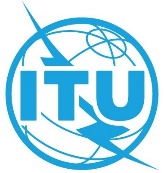 SESIÓN PLENARIADocumento 19-S25 de enero de 2022Original: inglésCanadá/Estados Unidos de AméricaCanadá/Estados Unidos de AméricaPropuestas para los trabajos de la ConferenciaPropuestas para los trabajos de la ConferenciaCONSTITUCIÓN DE LA
UNIÓN INTERNACIONAL
DE TELECOMUNICACIONESPreámbuloCAPÍTULO IDisposiciones básicasARTÍCULO 1Objeto de la UniónARTÍCULO 4Instrumentos de la UniónARTÍCULO 5DefinicionesARTÍCULO 8La Conferencia de PlenipotenciariosANEXODefinición de algunos términos empleados en 
la presente Constitución, en el Convenio y en 
los Reglamentos Administrativos de la Unión 
Internacional de TelecomunicacionesCONVENIO DE LA 
UNIÓN INTERNACIONAL 
DE TELECOMUNICACIONESCAPÍTULO IFuncionamiento de la UniónSECCIÓN 1ARTÍCULO 1La Conferencia de PlenipotenciariosANEXODefinición de algunos términos empleados en el presente
Convenio y en los Reglamentos Administrativos de la
Unión Internacional de Telecomunicaciones